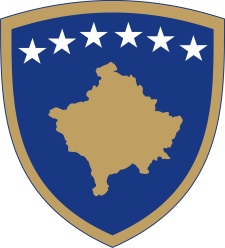 Republika e KosovësRepublika Kosova-Republic of KosovoQeveria - Vlada - Government                              Br. 01/94              Datum: 19.03.2019Na osnovu  člana  92 stav 4. i člana  93 stav  (4) Ustava Republike Kosovo, člana 2 stav 3. Zakona br. 03/L-063 o Kosovskoj agenciji za obaveštajnu službu, člana 4 Pravilnika br. 02/2011 o oblastima administrativnih odgovornosti Kancelarije Premijera i ministarstava, izmenjenog i dopunjenog  Pravilnikom br. 15/2017, Pravilnikom br. 16/2017 i Pravilnikom br. 07/2018, i Pravilnikom br.26/2018, i Pravilnikom br. 30/2018 u skladu sa članom  19 Pravilnika o radu Vlade Republike Kosovo  br. 09/2011, Vlada Republike Kosova je, na sednici održanoj 19. marta 2018 godine, donela:O D L U K UOdobren je izveštaj o nalazima američkog Stejt departmenta o ljudskim pravima na Kosovu u 2018.godini.Nadležne institucije dužne su da sprovodu preporuke koje proizilaze iz izveštaja.   Kancelarija Premijera je dužna da na osnovu inputa primljenih od strane nadležnih institucija sastavi kvartalni izvještaj o ispunjavanju obaveza koje proističu iz ovog izveštaja.    Odluka stupa na snagu danom potpisivanja..Ramush HARADINAJ		___________________                                                                                                             Premijer Republike Kosovo  Dostavlja se:Zamenicima Premijera svim ministarstvima  (ministrima )Generalnom sekretaru KPR-a  		Arhivi VladeRepublika e KosovësRepublika Kosova-Republic of KosovoQeveria - Vlada - Government                              Br. 02/94              Datum: 19.03.2019Na osnovu  člana  92 stav 4. i člana  93 stav  (4) Ustava Republike Kosovo, člana br. 04/L-036 o zvaničnim statsistikama Republike Kosovo, sa izvršenim izmenama i dopunam, člana 4 Pravilnika br. 02/2011 o oblastima administrativnih odgovornosti Kancelarije Premijera i ministarstava, izmenjenog i dopunjenog  Pravilnikom br. 15/2017, Pravilnikom br. 16/2017 i Pravilnikom br. 07/2018, i Pravilnikom br.26/2018, i Pravilnikom br. 30/2018 u skladu sa članom  19 Pravilnika o radu Vlade Republike Kosovo  br. 09/2011, Vlada Republike Kosova je, na sednici održanoj 12. marta 2018 godine, donela:O D L U K UZa osnivanje Saveta za statistikuSaveta za statistiku (Council) sastoji se od sledećih predstavnika relevantnih institucija: 1.1. Isa Krasnići - Izvršni direktor KAS; 1.2. Bedžet Haliti - Predstavnik Ministarstva finansija; 1.3. Vedat Macastena - Predstavnik Ministarstva trgovine i industrije; 1.4. Enver Mekolli - Predstavnik Ministarstva obrazovanja, nauke i tehnologije; 1.5. Merita Beriša - Predstavnica Ministarstva zdravlja; 1.6. Vedat Sagonjeva - Predstavnik kancelarije za strateško planiranje - KP; 1.7. Bedrija Zymberi - Predstavnica Centralne banke Kosova; 1.8. Agron Hamiti - Predstavnik Poreske uprave Kosova;1.9. Mentor Morini - Predstavnik Ministarstva rada i socijalnog staranja; 1.10. Delvina Hana - Predstavnica Ministarstva poljoprivrede, šumarstva i ruralnog razvoja; 1.11. Rahmije Mustafa - Topxhiu – predstavnica Univerziteta. 2. Na prvom sastanku, Savet odlučuje o zastupanju istraživačkih centara i poslovne zajednice. Savet deluje u skladu sa pravilima o radu, odobrenih od strane Saveta u roku od tri (3) meseca nakon osnivanja Saveta.  Savet imenuje predsednika i zamenika predsedavajućeg iz redova svojih članova.  KAS i tehnički podržava i preko administracije aktivnosti Saveta.KAS finansira aktivnosti Saveta iz svog budžeta.   Savet obavlja dužnosti i odgovornosti utvrđene Zakonom o zvaničnoj statistici Republike Kosova i relevantnim proceduralnim pravilima, odobrenim od strane Saveta.Odluka stupa na snagu danom potpisivanja.Ramush HARADINAJ		___________________                                                                                                          Premijer Republike Kosovo  Dostavlja se:Zamenicima Premijera svim ministarstvima  (ministrima )Generalnom sekretaru KPR-a  		Arhivi VladeRepublika e KosovësRepublika Kosova-Republic of KosovoQeveria - Vlada - Government                              Br. 03/94              Datum: 12.03.2019Na osnovu  člana  92 stav 4. i člana  93 stav  (4) Ustava Republike Kosovo, člana 4 Pravilnika br. 02/2011 o oblastima administrativnih odgovornosti Kancelarije Premijera i ministarstava, izmenjenog i dopunjenog  Pravilnikom br. 15/2017, Pravilnikom br. 16/2017 i Pravilnikom br. 07/2018, i Pravilnikom br.26/2018, i Pravilnikom br. 30/2018 u skladu sa članom  19 Pravilnika o radu Vlade Republike Kosovo  br. 09/2011, Vlada Republike Kosova je, na sednici održanoj 19. marta 2018 godine, donela:O D L U K UO izmeni Odluke Vlade br. 06/71 od 23. oktobra 20191. Odluci Vlade br. 06/71 od 23. oktobra 2018, se uklanja stav 3. "Zgradi se čuva spoljni izgled u skladu sa Zakonom o kulturnom nasleđu".  2. Ostatali deo Odluke br 06/71 ostaje nepromenjen.  3. Ova odluka stupa na snagu danom potpisivanja.Ramush HARADINAJ		___________________                                                                                                             Premijer Republike Kosovo  Dostavlja se:Zamenicima Premijera svim ministarstvima  (ministrima )Generalnom sekretaru KPR-a  	Arhivi VladeRepublika e KosovësRepublika Kosova-Republic of KosovoQeveria - Vlada - Government                              Br. 4/93              Datum: 12.03.2019Na osnovu člana 92. stav 4. i člana 93 stav (4) Ustava Republike Kosova, člana 12 stav 3 Zakona br. 03/L-190 o službenom listu Republike Kosovo i člana 11 paragrafi 1 Zakona br. 04/L-092 o slepim licima, na osnovu člana 4. Uredbe br 02/2011 za oblasti administrativne odgovornosti kancelarije premijera i ministarstava, izmenjenog i dopunjenog Uredbom br 15/2017, Uredbom br. 16/2017, Uredboma br. 07/2018, Uredbom br. 26/2018 i Uredbom br. 30/2018, u skladu sa članom 19. Poslovnika o radu Vlade Republike Kosovo br. 09/2011, Vlada Republike Kosovo na sednici održanoj 12. marta 2019, donosi sledeću:O D L U K AOdobren je zahtev Udruženja slepih Kosova, o posebnoj publikaciji štampanoj na Brajevom pismu, zakonodavstva objavljenog u Službenom listu, delimično izabranog kako bi se obezbedio pristup informacijama za slepe osobe.Kancelarija za dobro upravljanje, Kancelarija za objavljivanje Službenog lista, Pravna kancelarija premijera, u saradnji sa Udruženjem slepih Kosova, se obavezuju da svaka tri meseca, delimično izaberu zakone objavljivene u Službenom listu, da se štampaju na Brajevom pismu, u kopijama određenim po potrebi slepih osoba u Republici Kosovo u skladu sa odvajanjima budžeta, predviđenim za kalendarsku godinu.  Štampanje i objavljivanje na Brajevom pismu iz stava 1. ove odluke, se vrši u skladu sa relevantnim zakonima o javnim nabavkama.  Sredstva u iznosu od 60.000 (šezdeset hiljada) evra za realizaciju ove odluke su izdvojena iz kategorije robe i usluga iz programa 10600 u Kancelariji premijera.   Odluka stupa na snagu danom potpisivanja.Ramush HARADINAJ		___________________Dostavlja se: 							Premijer Republike Kosovozamenicima Premijera svim ministarstvima  (ministrima )generalnom sekretaru KPR-a  		Arhivi VladeRepublika e KosovësRepublika Kosova-Republic of KosovoQeveria - Vlada - Government                              Br. 5/94              Datum: 19.03.2019Na osnovu člana 92. stav 4. i člana 93 stav (4) Ustava Republike Kosova , člana 4, 9, 10, 44 i 45 Zakona br. 03/L-139 o eksproprijaciji nekretnina , sa izmenama i dopunama izvršenim Zakonom br. 03/L-205 na osnovu člana 4. Uredbe br 02/2011 za oblasti administrativne odgovornosti kancelarije premijera i ministarstava, izmenjenog i dopunjenog Uredbom br 15/2017, Uredbom br. 16/2017, Uredboma br. 07/2018, Uredbom br. 26/2018 i Uredbom br. 30/2018, u skladu sa članom 19. Poslovnika o radu Vlade Republike Kosovo br. 09/2011, Vlada Republike Kosovo na sednici održanoj 19. marta 2019, donosi sledeću:O D L U K U Odobren je Pravilnik o visokom obrazovanju u Kosovskoj Akademiji za javnu bezbednost. Obavezuje se Ministarstvo unutrašnjih poslova i druge institucije zadužene za sprovođenje Uredbe iz tačke 1. ove odluke.  Odluka stupa na snagu danom potpisivanja.Ramush HARADINAJ		___________________Dostavlja se: 							Premijer Republike Kosovozamenicima Premijera svim ministarstvima  (ministrima )generalnom sekretaru KPR-a  		Arhivi VladeRepublika e KosovësRepublika Kosova-Republic of KosovoQeveria - Vlada - Government                              Br. 6/94              Datum: 19.03.2019Na osnovu člana 92. stav 4. i člana 93 stav (4) Ustava Republike Kosova , na osnovu člana 4. Uredbe br 02/2011 za oblasti administrativne odgovornosti kancelarije premijera i ministarstava, izmenjenog i dopunjenog Uredbom br 15/2017, Uredbom br. 16/2017, Uredboma br. 07/2018, Uredbom br. 26/2018 i Uredbom br. 30/2018, u skladu sa članom 19. Poslovnika o radu Vlade Republike Kosovo br. 09/2011, Vlada Republike Kosovo na sednici održanoj 19. marta 2019, donosi sledeću:O D L U K U 1. Odobren je Nacionalni program za sprovođenje Sporazuma o stabilizaciji i pridruživanju (NPSSP), 2019 - 2023.  2. Budžet za sprovođenje ovog programa ostaje i dalje u okviru izdvajanja budžetskih organizacija za 2019 godinu, u skladu sa Srednjoročnim okvirom rashoda.  3. Za sprovođenje ove odluke obavezuje se  Kancelarija premijera, Ministarstva za evropske integracije i druge nadležne institucije, u okviru programa.  4. Obavezuje se Ministarstvo za evropske integracije da obuhvati u program sve komentare Komisije.   5. Obavezuje se Ministarstvo za evropske integracije da tokom 2019. Godine ubaci u Program sledeče akcije koje proizilaze iz zaključaka sastanaka u drugom krugu organa stabilizacije i pridruživanja uspostavljenih SSP. 6. Obavezuje se  Generalni sekretar Kancelarije premijera da prosledi ovaj program na usvajanje u Skupštinu Kosova.  7. Odluka stupa na snagu danom potpisivanja.Ramush HARADINAJ		___________________Dostavlja se: 							Premijer Republike Kosovozamenicima Premijera svim ministarstvima  (ministrima )generalnom sekretaru KPR-a  		Arhivi VladeRepublika e KosovësRepublika Kosova-Republic of KosovoQeveria - Vlada - Government                              Br. 7/94              Datum: 19.03.2019Na osnovu člana 92. stav 4. i člana 93 stav (4) Ustava Republike Kosova, na osnovu člana 4. Uredbe br 02/2011 za oblasti administrativne odgovornosti kancelarije premijera i ministarstava, izmenjenog i dopunjenog Uredbom br 15/2017, Uredbom br. 16/2017, Uredboma br. 07/2018, Uredbom br. 26/2018 i Uredbom br. 30/2018, u skladu sa članom 19. Poslovnika o radu Vlade Republike Kosovo br. 09/2011, Vlada Republike Kosovo na sednici održanoj 19. marta 2019, donosi sledeću:O D L U K UOdobrena je Nacionalna strategija za inovativnost i preduzetništvo 2019-2023 i Akcioni plan 2019-2021.  Obavezuje se Ministarstvo inovativnosti i preduzetništva i sve nadležne institucije za sprovođenje strategije iz tačke 1. ove odluke.  Odluka stupa na snagu danom potpisivanja.Ramush HARADINAJ		___________________Dostavlja se: 							Premijer Republike Kosovozamenicima Premijera svim ministarstvima  (ministrima )generalnom sekretaru KPR-a  		Arhivi VladeRepublika e KosovësRepublika Kosova-Republic of KosovoQeveria - Vlada - Government                              Br. 08/94              Datum: 19.03.2019Na osnovu  člana  92 stav 4. i člana  93 stav  (4) i člana 17 stav 1  Ustava Republike Kosovo, člana 4 Pravilnika br. 02/2011 o oblastima administrativnih odgovornosti Kancelarije Premijera i ministarstava, izmenjenog i dopunjenog  Pravilnikom br. 14/2017, Pravilnikom br. 15/2017 i Pravilnikom br. 16/2017, i Pravilnika br.07/2018, i Pravilnika br.22/2018 kao i člana  19 Pravilnika o radu Vlade Republike Kosova  br. 09/2011, Vlada Republike Kosova je, na sednici održanoj 19.marta 2019 godine, donela:O D L U K UOdobreno je Administrativno Uputstvo za određivanje potraživanja, uslova i postupka za izradu jedinstvenog identifikacionog broja.  Obavezuje se Ministarstvo trgovine i industrije i druge relevantne institucije za implementaciju Direktive iz  tačke 1. ove odluke.  Odluka stupa na snagu danom potpisivanja.Ramush HARADINAJ		___________________                                                                                   Premijer Republike Kosovo   Dostavlja se:Zamenicima Premijera svim ministarstvima  (ministrima )Generalnom sekretaru KPR-a Arhivi VladeRepublika e KosovësRepublika Kosova-Republic of KosovoQeveria - Vlada - Government                              Br. 09/94              Datum: 19.03.2019Na osnovu  člana  92 stav 4. i člana  93 stav  (4) i člana 17 stav 1  Ustava Republike Kosovo,  člana 4 Pravilnika br. 02/2011 o oblastima administrativnih odgovornosti Kancelarije Premijera i ministarstava, izmenjenog i dopunjenog  Pravilnikom br. 15/2017, Pravilnikom br. 16/2017 i Pravilnikom br. 07/2018, sa Pravilnikom br.26/2018, i Pravilnikoma br.30/2018 kao i člana  19 Pravilnika o radu Vlade Republike Kosova  br. 09/2011, Vlada Republike Kosova je, na sednici održanoj 19.marta 2019 godine, donela:O D L U K UOdobren je koncept dokument za kinematografiju.  Obavezuje se Ministarstvo kulture, omladine i sporta i druge odgovorne institucije za sprovođenje ove odluke, u skladu sa Poslovnikom o radu Vlade Republike Kosovo.  Odluka stupa na snagu danom potpisivanja..Ramush HARADINAJ		___________________                                                                                    Premijer Republike Kosovo   Dostavlja se:Zamenicima Premijera svim ministarstvima  (ministrima )Generalnom sekretaru KPR-a  		Arhivi VladeRepublika e KosovësRepublika Kosova-Republic of KosovoQeveria - Vlada - Government                              Br. 10/94              Datum: 19.03.2019Na osnovu  člana  92 stav 4. i člana  93 stav  (4) i člana 17 stav 1  Ustava Republike Kosovo,  člana 4 Pravilnika br. 02/2011 o oblastima administrativnih odgovornosti Kancelarije Premijera i ministarstava, izmenjenog i dopunjenog  Pravilnikom br. 15/2017, Pravilnikom br. 16/2017 i Pravilnikom br. 07/2018, sa Pravilnikom br.26/2018, i Pravilnikoma br.30/2018 u skladu sa članom  19 Pravilnika o radu Vlade Republike Kosova  br. 09/2011, Vlada Republike Kosova je, na sednici održanoj 19.marta 2019 godine, donela:O D L U K UOdobrena je u principu inicijativa za pregovore Međunarodnog Sporazuma između Vlade Republike Kosovo, koju predstavlja Ministarstvo za lokalnu upravu, Ministarstvo finansija i Vlada Švajcarske, koju predstavlja Savezno odeljenje za spoljne poslove Švajcarske, preko Švajcarske agencije za razvoj i saradnju za sufinansiranje grantova opština u skladu sa performansom opština.  Tokom pregovora ovog sporazuma, Ministarstvo za lokalnu upravu i Ministarstvo finansija se obavezuju da postupaju u skladu sa odredbama Ustava Republike Kosova, Zakona o međunarodnim sporazumima i drugim zakonskim propisima koji su na snazi.Odluka stupa na snagu danom potpisivanja.Ramush HARADINAJ		___________________                                                                                 Premijer Republike Kosovo   Dostavlja se:Zamenicima Premijera svim ministarstvima  (ministrima )Generalnom sekretaru KPR-a  		Arhivi VladeRepublika e KosovësRepublika Kosova-Republic of KosovoQeveria - Vlada - Government                              Br. 11/94              Datum: 19.03.2019Na osnovu  člana  92 stav 4. i člana  93 stav  (4) i člana 17 stav 1  Ustava Republike Kosovo,  člana 4 Pravilnika br. 02/2011 o oblastima administrativnih odgovornosti Kancelarije Premijera i ministarstava, izmenjenog i dopunjenog  Pravilnikom br. 15/2017, Pravilnikom br. 16/2017 i Pravilnikom br. 07/2018, sa Pravilnikom br.26/2018, i Pravilnikoma br.30/2018 u skladu sa članom  19 Pravilnika o radu Vlade Republike Kosova  br. 09/2011, Vlada Republike Kosova je, na sednici održanoj 19.marta 2019 godine, donela:O D L U K UOdobren je preliminarni finansijski izveštaji za izvršenje budžeta i bilansa sredstava za 2018 godinu.Obavezuj se generalni sekretar Kancelarije premijera da  materijal iz tačke 1. ove odluke prosledi za informisanje Skupštine Kosova.   Odluka stupa na snagu danom potpisivanja.Ramush HARADINAJ		___________________                                                                                 Premijer Republike Kosovo   Dostavlja se:Zamenicima Premijera svim ministarstvima  (ministrima )Generalnom sekretaru KPR-a  		Arhivi VladeRepublika e KosovësRepublika Kosova-Republic of KosovoQeveria - Vlada - Government                              Br. 12/94              Datum: 19.03.2019Na osnovu  člana  92 stav 4. i člana  93 stav  (4) i člana 17 stav 1  Ustava Republike Kosovo,  člana 4 Pravilnika br. 02/2011 o oblastima administrativnih odgovornosti Kancelarije Premijera i ministarstava, izmenjenog i dopunjenog  Pravilnikom br. 15/2017, Pravilnikom br. 16/2017 i Pravilnikom br. 07/2018, sa Pravilnikom br.26/2018, i Pravilnikoma br.30/2018 u skladu sa članom  19 Pravilnika o radu Vlade Republike Kosova  br. 09/2011, Vlada Republike Kosova je, na sednici održanoj 19.marta 2019 godine, donela:O D L U K UOdobren je zahtev za namenu sredstava u iznosu od 500.000 (pet stotina hiljada)evra  za pokrivanje troškova zastupanja za zaštitu interesa Republike Kosovo u slučaju arbitraže ICSD br. ARB / 17/25.  Obavezuje se Ministarstvo pravde i Ministarstvo finansija da sprovede ovu odluku.  Ova odluka stupa na snagu danom potpisivanja..Ramush HARADINAJ		___________________                                                                                 Premijer Republike Kosovo   Dostavlja se:Zamenicima Premijera svim ministarstvima  (ministrima )Generalnom sekretaru KPR-a  		Arhivi VladeRepublika e KosovësRepublika Kosova-Republic of KosovoQeveria - Vlada - Government                              Br. 13/94              Datum: 19.03.2019Na osnovu  člana  92 stav 4. i člana  93 stav  (4) i člana 17 stav 1  Ustava Republike Kosovo,  člana 4 Pravilnika br. 02/2011 o oblastima administrativnih odgovornosti Kancelarije Premijera i ministarstava, izmenjenog i dopunjenog  Pravilnikom br. 15/2017, Pravilnikom br. 16/2017 i Pravilnikom br. 07/2018, sa Pravilnikom br.26/2018, i Pravilnikoma br.30/2018 u skladu sa članom  19 Pravilnika o radu Vlade Republike Kosova  br. 09/2011, Vlada Republike Kosova je, na sednici održanoj 19.marta 2019 godine, donela:O D L U K UZa izmenu i dopunu Odluke Vlade br. 08/80 od 18. decembra 2018Menja se i dopunjuje Odluka Vlade br. 08/80 od 18. decembra 2018, posle stava 4, dodaje se sledeći stav:  4 / A. Ovlašćuje se generalni sekretar Ministarstva pravde za potpisivanje ugovora iz stava 2. Odluke.    2. Ova odluka stupa na snagu danom potpisivanja.Ramush HARADINAJ		___________________                                                                                 Premijer Republike Kosovo   Dostavlja se:Zamenicima Premijera svim ministarstvima  (ministrima )Generalnom sekretaru KPR-a  		Arhivi Vlade